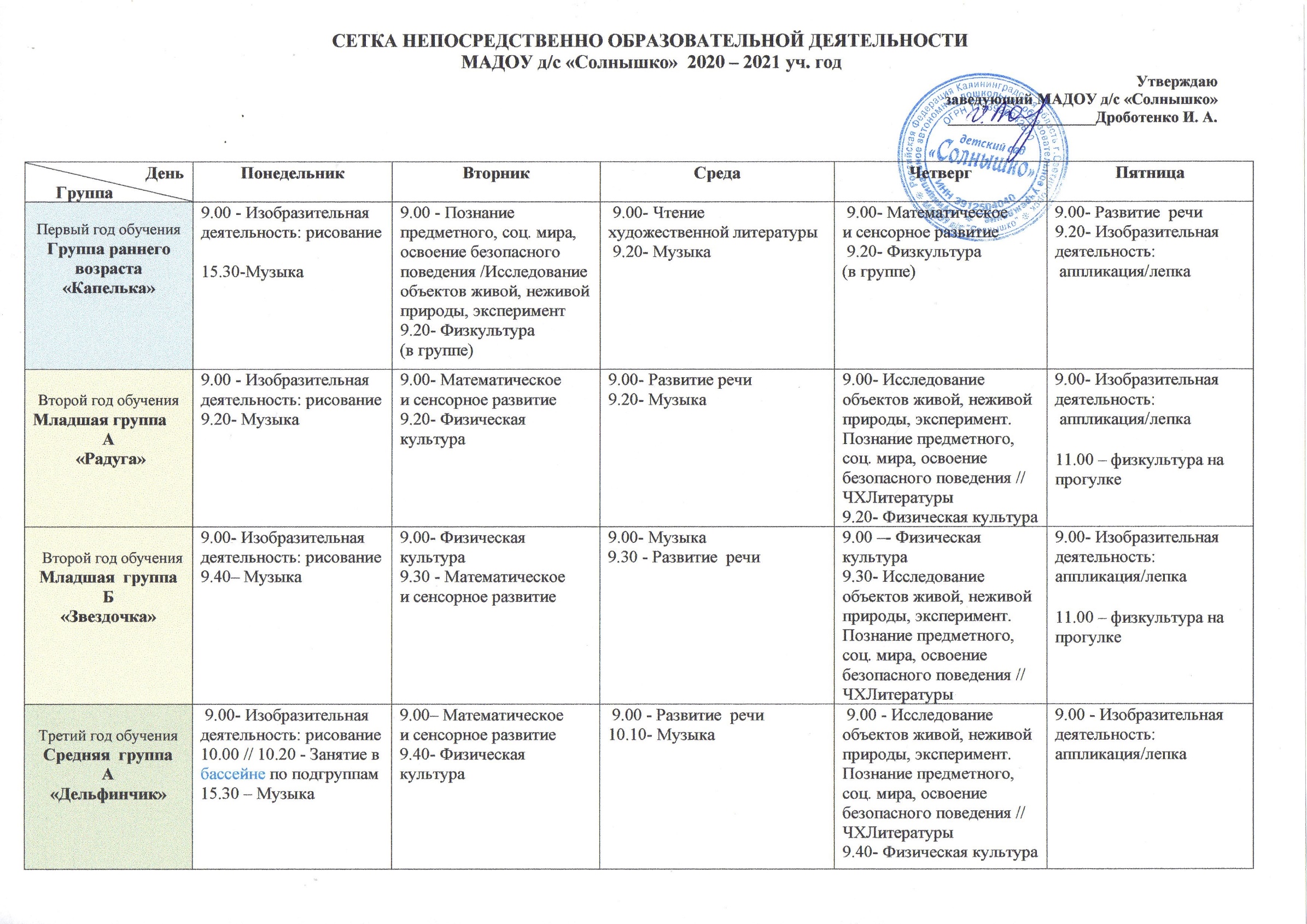 Перерывы между различными  видами НОД от 5 до 10 минут в зависимости от возрастной категории детей.  Занятия проводятся в помещениях групповых ячеек и (или) на открытом воздухе отдельно от других групповых ячеек. При использовании музыкального и спортивного зала после каждого посещения проводится влажная уборка с применением дезинфицирующих средств.  Третий год обученияСредняя группа                 Б «Сладкоежки»9.00- Музыка 9.30- Изобразительная деятельность: рисование10.00 // 10.20 – Занятие в бассейне по подгруппам  9.00-  Математическоеи сенсорное развитие10.10- Физическая культура9.00- Развитие  речи9.40-Музыка9.00- Исследование объектов живой, неживой природы, эксперимент.Познание предметного, соц. мира, освоение безопасного поведения //ЧХЛитературы 10.10- Физическая культура 9.00 - Изобразительная деятельность: аппликация/лепкаЧетвертый  год обученияСтаршая группа А «Почемучки» 9.00- Физическая культура  9.30 - Познание предметного и социального мира, освоение безопасного поведения (+психолог) 9.00 – Музыка9.30 – Развитие речи/ Подготовка к обучению грамоте (+ логопед)10.00- Изобразительная деятельность: рисование 9.00- Математическоеи сенсорное развитие11.00 // 11.25 - Занятие в бассейне  по подгруппам15.30- Развитие речи/ ЧХЛитературы  9.00- Развитие речи9.30- Музыка10.00 - Исследование объектов живой и неживой природы, экспериментирование 9.00 – Физическая культура 9.30- Изобразительная деятельность: аппликация/лепка  Четвертый  год обученияСтаршая группаБ  «Солнышко» 9.00 - Познание предметного и социального мира, освоение безопасного поведения (+психолог) 9.30- Физическая культура15.30- Развитие речи/ ЧХЛитературы  9.00– Развитие речи/ Подготовка к обучению грамоте (+ логопед)9.30 - Изобразительная деятельность: рисование10.00 - Музыка9.00 - Изобразительная деятельность: аппликация/лепка10.00 // 10.25 - Занятие в бассейне по подгруппам 9.00 - Музыка9.30- Развитие  речи10.00 - Исследование объектов живой и неживой природы, экспериментирование 9.00- Математическоеи сенсорное развитие9.30- Физическая культураПятый год обученияПодготовительная группа«Знайки» 9.00- Развитие речи/ Подготовка к обучению грамоте (+ логопед) 9.30- Изобразительная деятельность: рисование10.00- Физическая культура  9.00- Познание предметного и социального мира, освоение безопасного поведения (+психолог) 9.30- Музыка           10.00- Математическоеи сенсорное развитие  9.00- Развитие  речи12.00 // 12.25 - Занятие в бассейне   по подгруппам15.30 – Конструирование 9.00 – Математическоеи сенсорное развитие9.30- Исследование объектов живой и неживой природы, экспериментирование 10.00- Музыка9.00- Развитие речи/ ЧХЛитературы  9.30 - Изобразительная деятельность: аппликация/лепка10.00 - Физическая культура 